Управление по образованию, спорту и туризму Гомельского городского исполнительного комитетаГосударственное учреждение образования «Гомельский городской социально-педагогический центр»ПРОЕКТ«– СТРАНА БРЕНДОВ»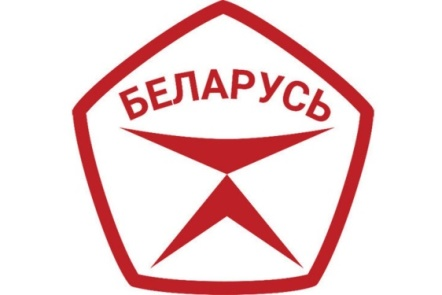 Сроки реализации проекта: январь 2024 г. – декабрь 2024 г.Разработчик проекта: Исакова Надежда Валерьевна, воспитатель ГУО «Гомельский городской социально-педагогический центр»Консультант проекта: Гатальская Светлана Викторовна, заместитель директора ГУО «Гомельский городской социально-педагогический центр»Гомель, 2024ОБЩИЕ СВЕДЕНИЯЮридическое название учреждения образования: Государственное учреждение образования «Гомельский городской социально-педагогический центр»Тема проекта: «Беларусь – страна брендов»Сроки реализации проекта: январь 2024 г. – декабрь 2024 г.Разработчик проекта: Исакова Надежда Валерьевна, воспитатель государственного учреждения образования «Гомельский городской социально-педагогический центр», (тел.8-044-7733423; е-mail: nadya.isakova.22@bk.ru)Консультант проекта: Гатальская Светлана Викторовна, заместитель директора Государственного учреждения образования «Гомельский городской социально-педагогический центр», (тел.8-232-335113; е-mail: ggspc@goroouogomel.by)Участники проекта: воспитанники приюта, воспитатели, социальный педагог, педагог-психолог, заместитель директора, директор ГУО «Гомельский городской социально-педагогический центр»АКТУАЛЬНОСТЬ ПРОЕКТА2024 год – в Республике Беларусь объявлен Годом качества. Качество – это важнейший приоритет в политике нашей страны. Достижение высокого качества белорусской продукции, оказываемых в нашей стране услуг – определяющий фактор успешного продвижения отечественных товаров на внешних рынках, а значит – укрепление национальной экономики. Беларусь не обладает значительными природными богатствами. Поэтому благополучие жителей нашей суверенной страны не придет само по себе. Мы можем его обеспечить только своим трудом, интеллектом и настойчивостью. Успех зависит от того, насколько эффективно, творчески и результативно будет трудиться каждый из нас. Президент Республики Беларусь А.Г.Лукашенко 12 сентября 2023 г. во время вручения государственных наград заслуженным людям страны особо подчеркнул: ”Работая в самых разных сферах, ставя перед собой самые разные цели, мы достигаем высоких результатов, которые в итоге становятся общим успехом, успехом всей нашей страны. И чем больше личных достижений, тем сильнее наша Беларусь“. Комплекс экономических, идеологических, культурных и иных мероприятий, запланированных в Год качества, направлен на достижения амбициозной цели: поставить контроль качества производимых товаров и услуг, качества жизни страны на более высокий уровень. И эта цель будет достигнута, если каждый белорус определит для себя свой личный план по повышению качества своей работы, своей жизни и будет усердно ему следовать. Стандарты качества мы сохранили, приумножили, теперь – этап улучшения. Довольствоваться достигнутым нельзя!  То, что Беларусь сегодня – страна брендов, это результат не раздутой пиар-кампании, а устойчивое мнение граждан других стран: если вкусно – то вкусно и если качественно – то качественно. И такое уважительное отношение со стороны научило со временем и нас ценить свое и сформировало гордость за отечественных производителей.За каждым из брендов – неустанный труд белорусов, а также поддержка со стороны государства и дальновидность нашего Президента, который продолжает настоятельно внушать: «Нужно продвигать не только марку «Сделано в Беларуси», но и такие бренды, как «Учиться в Беларуси», «Отдыхать в Беларуси», «Заниматься спортом в Беларуси», «Лечиться в Беларуси» и другие».Проект «Беларусь – страна брендов» предусматривает проведение ряд мероприятий, связанных с ознакомлением воспитанников приюта о передовых предприятиях, заводах нашей страны, о товарах белорусского производства, расширением знаний в той или иной отрасли,  сущности различных профессии, проведением экскурсий на организации различных отраслей  города Гомеля: промышленность, здравоохранение, образование и др.ЦЕЛЬ И ЗАДАЧИ ПРОЕКТАЦель: создание оптимальных условий, обеспечивающих развитие патриотические чувства и сознание воспитанников.Задачи:формировать познавательный интерес и творческую активность воспитанников; повышать интерес к изучению прошлого и настоящего нашей республики;воспитывать патриотизм и чувство гордости за свою страну.МОДЕЛЬ ПРОЕКТАЭтапы реализации проекта:Подготовительный этап (январь 2024 г.)Изучение нормативных, методических документов к Году качества.Разработка диагностического инструментария.Налаживание социальных и общественных связей.Разработка плана проекта ««Беларусь – страна брендов»».Практический этап (март 2023 г.– февраль 2024г.)Организация работы по выполнению плана проекта.Обобщающий этап (февраль 2024 г.)Проведение итоговых диагностик, сопоставление результатов диагностических исследований.Презентация результатов. Рефлексия проделанной работы.Формы организации деятельности воспитанников: взаимодействие с учреждениями и организациями города Гомеля, краеведческая деятельность; экскурсии на предприятия и  организации города, информационные, познавательные часы, диалоги, игра-путешествие, интеллектуальная игра.Диагностический инструментарий выявления знаний о промышленности и экономике Беларуси: тест «Экономика Беларуси»Ожидаемые результаты проекта: подтверждение положительной динамики показателей (знаний об экономике страны).КАДРОВОЕ ОБЕСПЕЧЕНИЕ ПРОЕКТАКвалификационная категория педагогов:Высшая категория –5.Первая категория –10.Вторая –1.МАТЕРИАЛЬНО-ТЕХНИЧЕСКОЕ ОБЕСПЕЧЕНИЕ ПРОЕКТАДля осуществления проекта государственное учреждение образования «Гомельский городской социально-педагогический центр» располагает следующей материально-технической базой:НОРМАТИВНОЕ ПРАВОВОЕ ОБЕСПЕЧЕНИЕ ПРОЕКТАЗакон Республики Беларусь от 10 июля 2012 г. № 425-3 «О государственной инновационной политике и инновационной деятельности в Республике Беларусь»Кодекс Республики Беларусь об образованииОб объявлении 2024 года Годом качества. Указ № 375 от 27 ноября 2023 г. https://president.gov.by/ru/documents/ukaz-no-375-ot-27-noyabrya-2023-gФИНАНСОВО-ЭКОНОМИЧЕСКОЕ ОБОСНОВАНИЕМатериальный ресурс основывается на источниках бюджетного финансирования, использовании спонсорских средств.СПИСОК ИСПОЛЬЗОВАННЫХ ИСТОЧНИКОВЗакон Республики Беларусь от 14 января 2022 г. № 154-З «Об изменении Кодекса Республики Беларусь об образовании» //Национальный правовой Интернет-портал Республики Беларусь, 31.01.2022, 2/2874 Указ Президента Республики Беларусь от 09.11.2010 № 575 «Об утверждении концепции национальной безопасности Республики Беларусь»: https://pravo.by/document/?guid=3871&p0=P31000575Указ № 375 от 27 ноября 2023 г. Об объявлении 2024 года Годом качества https://president.gov.by/ru/documents/ukaz-no-375-ot-27-noyabrya-2023-gПрограмма непрерывного воспитания детей и учащейся молодежи на 2021-2025 гг. [Электронный ресурс] постановление Министерства образования Республики Беларусь, 31декабря 2020г., № 312 // Режим доступа: https://edu.gov.by/sistema-obrazovaniya – Дата доступа: 04.03.2023.Вязгина, В. И. Формирование национального самосознания и патриотизма у школьников / В.И. Вязгина // Праблемы выхавання. – 2009. – №6. – С. 18 - 21. УТВЕРЖДАЮДиректор _____________С.М.Жукова«__»______________20___Календарный план реализации проекта «БЕЛАРУСЬ – СТРАНА БРЕНДОВ»Сроки реализации: январь 2024 г. – декабрь 2024 г.Подготовительный этап (январь 2024 г.)Практический этап (январь 2024 г.– декабрь 2024г.)Обобщающий этап (декабрь 2024 г.)№ п/пФИОДолжностьКатегорияСтаж работыОбразованиеЖукова Светлана Михайловнадиректорвысшая31высшееГатальская Светлана Викторовназаместитель директоравысшая28высшееАндреева Галина ВасильевнавоспитательI22высшееАноко Любовь Александровнавоспитательвысшая39средне-специальноеВеличкевич Александра Анатольевнавоспитательвысшая32средне-специальноеГрищенко Светлана ЛеонидовнавоспитательI9средне-специальноеДаниленко Лариса АлександровнавоспитательI22средне-специальноеДжанкова Наталья ИвановнавоспитательI25средне-специальноеИсакова Надежда ВалерьевнавоспитательII8высшееМихайлова  Светлана АлександровнавоспитательI30средне-специальноеСапонова Екатерина Владимировнавоспитательвысшая25высшееСеркова Жанна НиколаевнавоспитательI23высшееСтаневко Мария ЕвгеньевнавоспитательI22высшееТарасенко Татьяна ВитальевнавоспитательI5высшееТупик Валентина МихайловнавоспитательI19высшееУсова Клавдия ФедоровнавоспитательI20средне-специальноеп/пНаименование имеющегося оборудования для реализации проектаКоличество единицНоутбук1Проектор1Акустическая  система1Библиотека 1Волейбольная  и баскетбольная площадки1Спортивный  зал1№Содержание работыСроки проведенияОтветственныеСоздание творческой группы воспитателей по реализации проектаЯнварь  2024Зам.директора Подбор диагностического инструментарияЯнварь  2024Воспитатели Разработка диагностических тестовЯнварь  2024ВоспитателиРазработка плана проекта «Беларусь – страна брендов»Январь  2024Воспитатели №Содержание работыСроки проведенияОтветственныеИнформационный час «Год качества»Январь  2024ВоспитателиЭкскурсия в ГГУ им. Ф.СкориныЯнварь  2024Воспитатели, зам.директора Час интересных сообщений «Знак качества, что это?»Февраль 2024ВоспитателиДиалог «Бренды Беларуси»Март 2024ВоспитателиЭкскурсия на ОАО «Милкавита»Март 2024Воспитатели, зам.директора Тематический информационный час «Беларусь—страна со Знаком качества»Апрель 2024ВоспитателиИгра-путешествие «Беларусь – моя гордость»Май 2024ВоспитателиПознавательный час «Белорусские гиганты промышленности»Июнь 2024ВоспитателиЭкскурсия на ОАО «Гомсельмаш»Июль 2024Воспитатели, зам.директора Прохождение оздоровления воспитанников приютаИюль 2024АдминистрацияЭкскурсия на ГП «ГомельВодоканал»Август 2024Воспитатели, зам.директора Информационный час «Белорусские традиции качества. Народные праздники»Сентябрь 2024ВоспитателиПрезентация «Со знаком качества», посвященная экспорту белорусской продукцииОктябрь 2024ВоспитателиЭкскурсия на ПАСО Гомельского ОУ МЧС РБНоябрь 2024Воспитатели, зам.директора Интеллектуальная игра «»Моя Беларусь»Декабрь 2024Воспитатели№Содержание работыСроки проведенияОтветственныеПроведение диагностических исследований (тестирование  по методикам начальной диагностики)декабрь 2024ВоспитателиСопоставление результатов диагностических исследованийдекабрь 2024ВоспитателиЗаседание творческой группы по реализации проектадекабрь 2024Воспитатели, зам.директора  Составление отчёта декабрь 2024ВоспитателиПодготовка презентации результатов. Рефлексия проделанной работыдекабрь 2024Воспитатели